Unit 1: One Variable Equations and Inequalities Vocabulary Vocabulary Word Definition Algebraic ExpressionA mathematical phrase that can include numbers, variables, and operation symbolsCoefficienta number that is multiplied by a variableConstanta value that does not changeDistributive PropertyFor every real number a, b, and c: a(b + c) = ab ac and a(b - c) = ab - ac.Equivalent Expressionexpressions that have the same value for all the values of the variablesIntegerswhole numbers and their oppositeslike termLike terms have identical variables; that is, they have the same variable to the same power. Constants are classified as like terms as well.Order of Operationsa rule used for evaluating expressions which establishes the order in which operations should be doneSimplifyto write a fraction or expression in simplest formSubstituteto replace a letter with a number or algebraic expressionTermparts in an expression that are added or subtractedVariableletter that represents an unknown numberAlgebraic EquationA mathematical sentence that can include numbers, variables, operations symbols, and an equal sign.IdentitiesAn equation that is true for every value. "Infinite Solutions"Inverse Operationsopposite operation ex: addition and subtraction, multiplication and division, square and square root, cube and cube rootNo Solution or UndefinedAn equation that is never true, no matter what value you place in for the variable. "No Solutions"SolutionAny value or values that make an equation true.Linear InequalityFormed when the equality symbol of a linear equation is replaced by an inequality symbol (at most or less than and equal to, at least or greater than and equal to, fewer than or less than (<), more than or greater than ( >). Distance FormulaThe distance d between any two points is given by the formula d =HypotenuseLongest side of a right triangle, opposite the right angleLegsThe two sides of a right triangle that make up the right anglePythagorean TheoremThe Pythagorean Theorem describes the relationship of the lengths of the sides of a right triangle where in any right triangle, the sum of the squares of the lengths of the legs is equal to the square of the length of the hypotenuse.Pythagorean TripleThree positive integers that make up the lengths of the sides of a right triangleRight AngleAngle that measures 90 degreesArea of a circleArea of a circle is given by times the square of the radius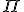 CircumferenceCircumference is the perimeter of or distance around a circle given by times the diameter of the circle.Cone a solid, 3-dimensional figure with one vertex and one circular base.CylinderA solid, 3-dimensional figure with a curved side and two circular, congruent bases that are in parallel planesSphereA three dimensional solid that is perfectly round, ex. A ball.Volume The number of unit cubes or cubic units needed to fill the space inside a three-dimensional figure. 